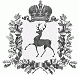 СЕЛЬСКИЙ СОВЕТ РОЖЕНЦОВСКОГО СЕЛЬСОВЕТАШАРАНГСКОГО МУНИЦИПАЛЬНОГО РАЙОНАНИЖЕГОРОДСКОЙ ОБЛАСТИРЕШЕНИЕот  14.03. 2018 г.									№ 09О внесении изменений в решение сельского СоветаРоженцовского сельсовета от 29.01.2018г. № 01 «Об утверждении Положения о межбюджетных отношениях в Роженцовском сельсовете»В целях приведения в соответствие с Законом Нижегородской области от 06 декабря 2011 года № 177-З (ред. от 06.12.2017) «О межбюджетных отношениях в Нижегородской области», сельский Совет р е ш и л:1.Внести в решение сельского Совета Роженцовского сельсовета от 29 января 2018 года № 01 «Об утверждении Положения о межбюджетных отношениях в Роженцовском сельсовете» (далее – решение) прилагаемые изменения.2.Настоящее решение вступает в силу со дня его официального обнародования.Глава местного самоуправления						Л.Н.БахтинаПриложениек решению сельского Совета Роженцовского сельсоветаот 14.03.2018г. № 09Изменения в решение сельского Совета Роженцовского сельсовета от 29.01.2018г. № 01 «Об утверждении Положения о межбюджетных отношениях в Роженцовском сельсовете»(далее – решение) 1. В Положении о межбюджетных отношениях в Роженцовском сельсовете, утвержденном решением:статью 4 изложить в следующей редакции:«Статья 4. Формы межбюджетных трансфертов, предоставляемых из бюджета поселенияМежбюджетные трансферты из бюджета поселения предоставляются в следующих формах:в виде иных межбюджетных трансфертов на осуществление части полномочий по решению вопросов местного значения в соответствии с заключенным соглашением между администрацией Шарангского муниципального района и администрацией Роженцовского сельсовета;в виде субсидий бюджету субъекта Российской Федерации в соответствии со статьей 5 настоящего Положения.».2)статью 5 изложить в следующей редакции: «Статья 5. Субсидии бюджету субъекта Российской Федерации1.Законом Нижегородской области об областном бюджете на очередной финансовый год и плановый период может быть предусмотрено предоставление субсидий областному бюджету из бюджета поселения, в котором в отчетном финансовом году расчетные налоговые доходы местного бюджета (без учета налоговых доходов по дополнительным нормативам отчислений) превышали в 1,3 раза средний уровень в расчете на одного жителя.2.Объем субсидии в расчете на одного жителя не может превышать 50 процентов разницы между расчетными налоговыми доходами местного бюджета (без учета налоговых доходов по дополнительным нормативам отчислений) в расчете на одного жителя и 1,3-кратным средним уровнем расчетных налоговых доходов в расчете на одного жителя в отчетном финансовом году.3.Расчетные налоговые доходы в расчете на одного жителя после исключения субсидии, подлежащей перечислению в областной бюджет, не могут быть ниже расчетных налоговых доходов в расчете на одного жителя, которые до исключения указанной субсидии имело более низкий уровень расчетных налоговых доходов в расчете на одного жителя.». 